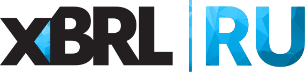 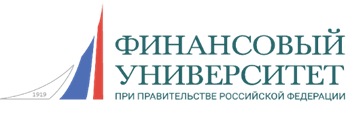 Уважаемые коллеги!30 июля 2020 г. состоялся вебинар по теме: «Основные принципы и практические указания по расчету доходности НПФ в соответствии с указанием 4623-У». В качестве спикера выступила Рыжикова Елена Владимировна – консультант Аналитического управления Департамента инвестиционных финансовых посредников Банка России.На вебинаре были рассмотрены следующие вопросы: 1. Основные принципы расчета доходности: - основные типы доходности: MWR и TWR, различия;- случаи применения;- разъяснения методологических вопросов расчета TWR доходности.2. Разбор типовых примеров расчета: - на временных промежутках квартал/год;- c учетом различных начислений комиссий: в расчетном периоде и за его пределами.3. Обзор типовых ошибок при расчете:- расчет СЧА на начальную дату;- учет выходных дней;- способы проверки расчетов;- некорректная типизация внешних вводов/выводов.Доклад вызвал оживленный интерес, слушатели очень активно задавали интересующие вопросы и в процессе доклада, и в конце. Спикер давала развернутые ответы, которые зачастую принимали форму диалога и дискуссии.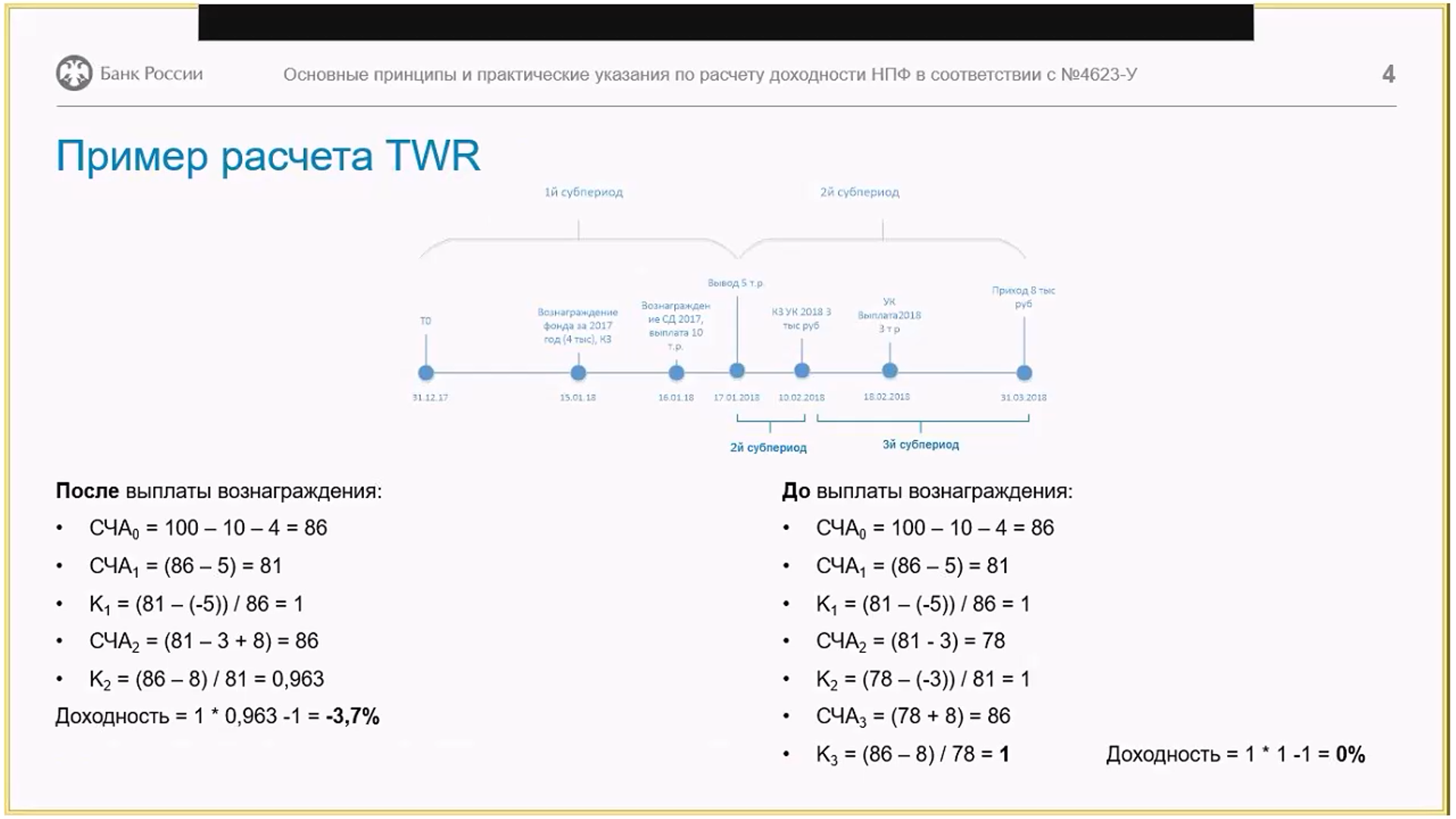 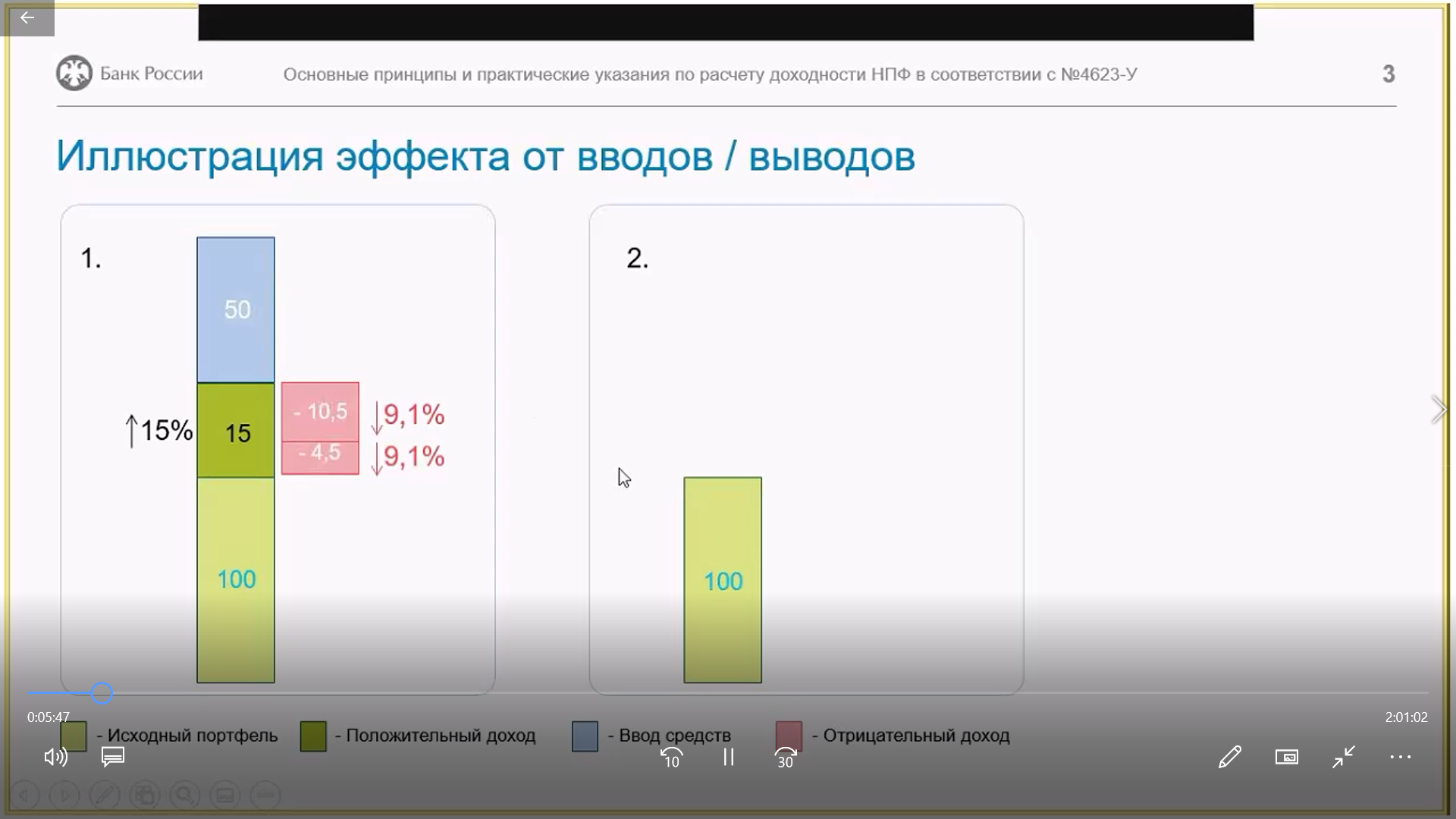 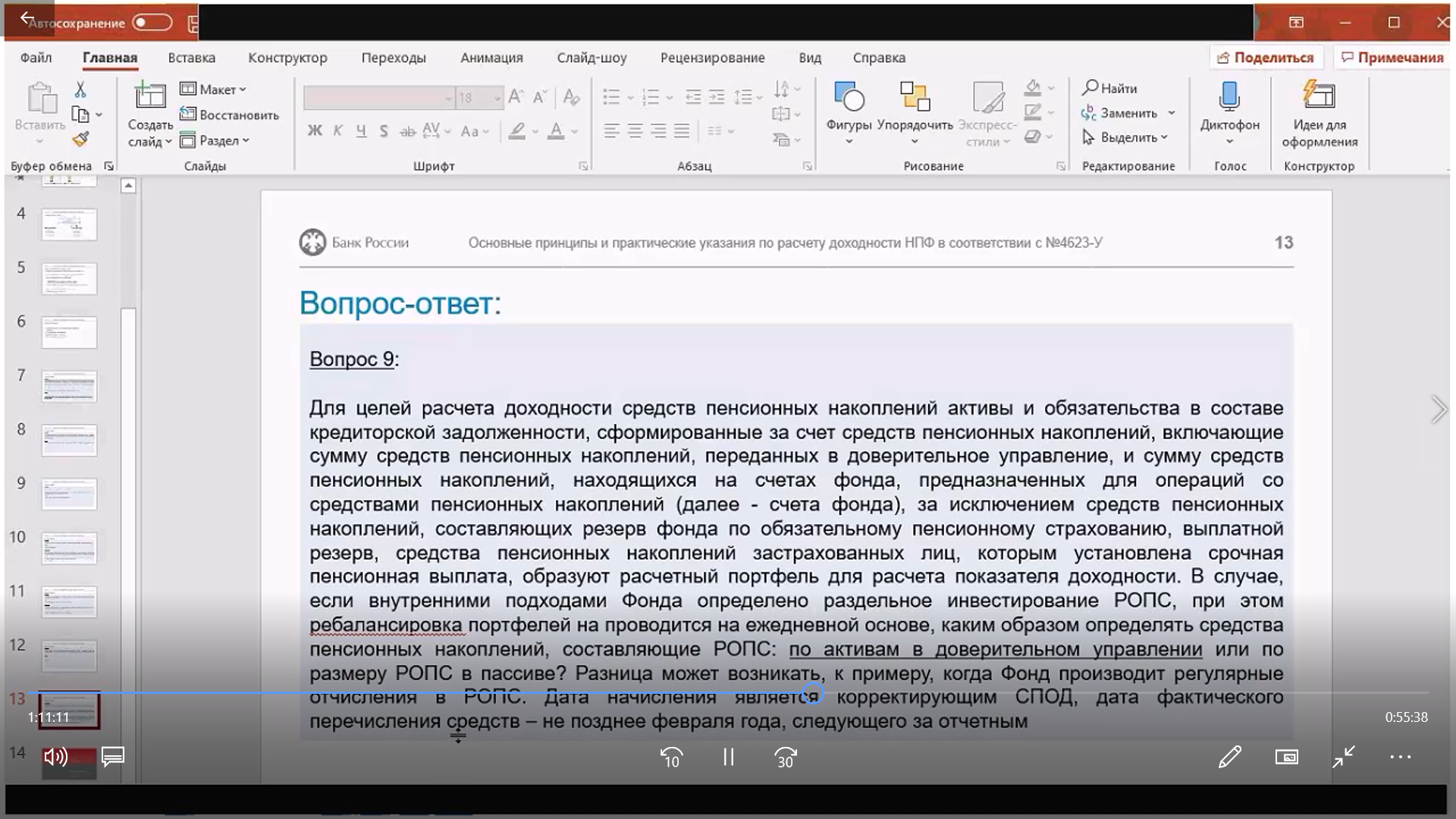 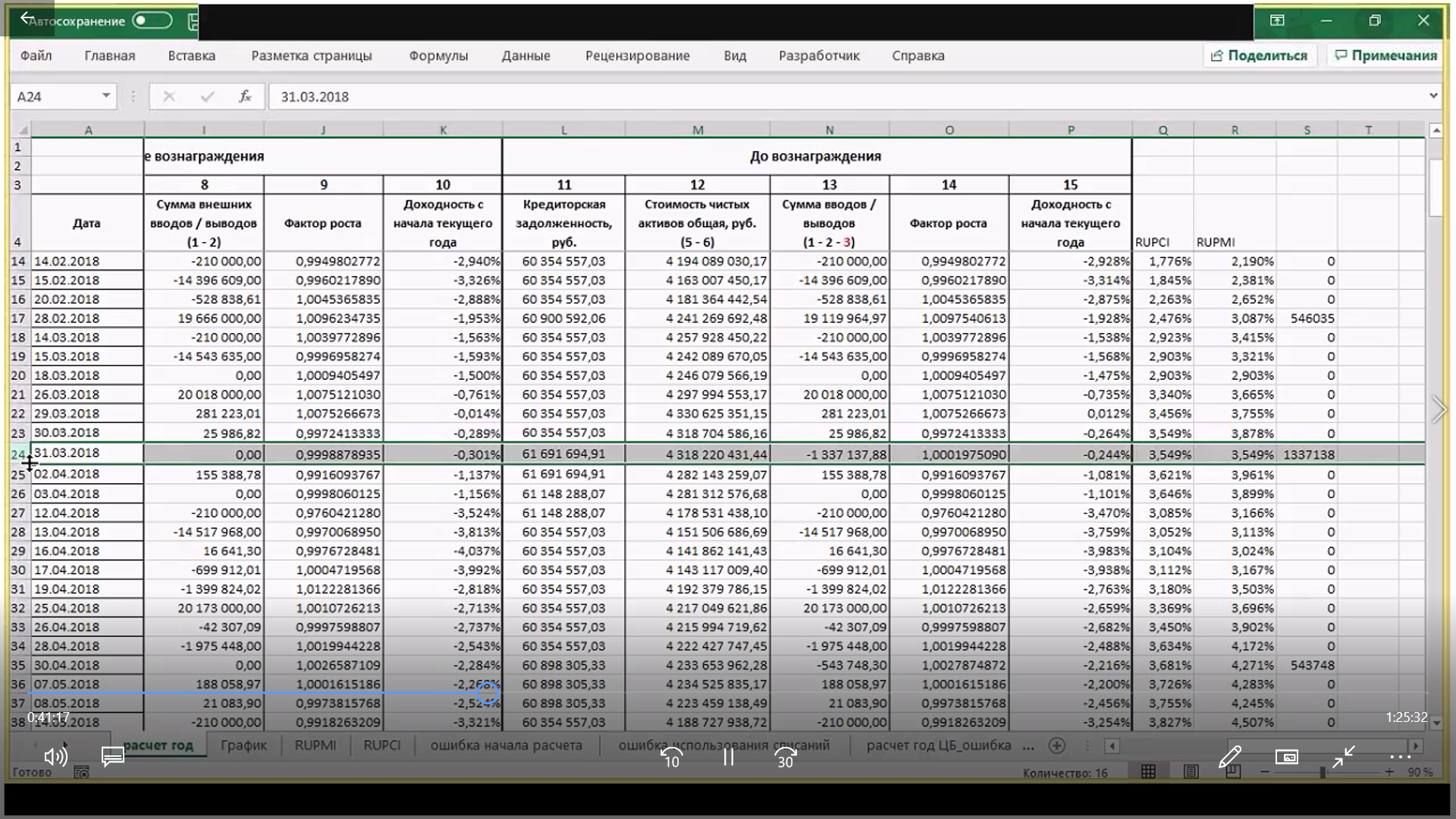 